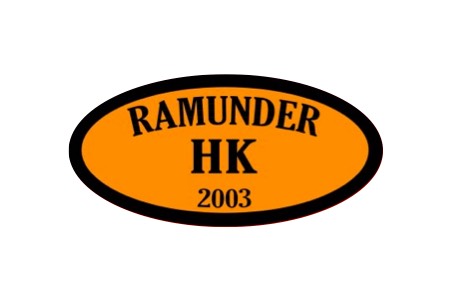 RAMUNDER HANDBOLLSKLUBB VERKSAMHETSBERÄTTELSE2020-05-01 – 2021-04-30 ORDFÖRANDEN HAR ORDET:Säsongen har varit annorlunda på grund av den pågående Coronapandemin. Visserligen avtog pandemin tillfälligt under sommaren 2020 och många hoppades på att säsongen 2020/2021 skulle kunna genomföras. Dock hann säsongens träningar knappt komma i gång innan den andra vågen slog till och allt fick ställas in. Efter ett tag godkände Folkhälsomyndigheten att ungdomar födda 2005 och senare skulle få återuppta inomhusträningen, däremot skulle serierna ställas in. Senare under säsongen tillät man även att lite äldre ungdomar fick träna inomhus men för vårt damlag var det totalförbud mot inomhusträning.Dessvärre tvingades föreningens enda pojklag att läggas ned eftersom antalet spelare var för få samt att tränarfrågan inte gick att lösa. Lyckligtvis var det några av killarna som fortsatte sitt handbollsspel i Norrköpings handbollsklubb (NHK). Ett stort TACK till alla spelare och föräldrar som har varit förstående till den uppkomna situationen under året. Det är inte lätt alla gånger för oss föräldrar att förklara för våra barn varför de inte får träna eller spela matcher.TACK till er som har suttit i styrelsen den gångna säsongen. Visst gick luften stundtals ur oss med alla förhållningsregler som kom kors och tvärs. Digitala möten har fått ersätta våra fysiska träffar men förhoppningsvis har vi lärt oss något på vägen. Slutligen vill jag vill framföra ett extra stort TACK till alla engagerade ledare i samtliga lag. Ni har lyckats behålla våra barn och ungdomars glöd uppe, även om de inte har fått spela riktiga matcher. Utan ert engagemang hade risken varit stor att många valt att sluta under säsongen men lyckligtvis är det inte många som har gjort det.STYRELSEN HAR BESTÅTT AV:Ordförande: Mikael HellgrenKassör: Louise SkymnevikLedamot: Lena ErikssonLedamot: Fredrik HagströmLedamot: Jenny ForsåLedamot: Andreas HolmgrenLedamot: Josefin WastessonÖVRIGA FÖRTROENDEPOSTER:Valberedning: Carolina Fäldt, Jenny JohanssonRevisor: Daniel VestergrenSTYRELSENS ARBETE UNDER ÅRET:Mycket av arbetet med stadgar, policys och värdegrund har föregående styrelse arbetat fram och satt i kraft. Innevarande styrelse har sett till att dessa dokument har efterlevts. Styrelsen har fortsatt arbetet som initierades för några år sedan och som innebär att varje lag har en representant i styrelsen. Detta har fortsatt fungera mycket bra och samarbetet mellan lagen och styrelsen har både förbättrats och förenklats. Styrelsen har haft 7 protokollförda styrelsemöten och 2 stormöten där ledare och styrelserepresentanter träffas.VÅRA AKTIVA LAG:Bollek:Pojkar och flickor födda 2014–2015 har haft bollskoj tillsammans under ledning av Josefin Filipsson, som i sin tur har haft stöd av några av barnens föräldrar på träningarna. P/F-11/12/13:Pojkar och flickor födda 2011–2013. Ledare har varit Helen Hernell och Anna Georgssson. På pappret består gruppen av 30 barn där drygt en handfull är killar. Förhoppningsvis kommer vi att kunna starta ett pojklag den kommande säsongen.F-09/10Har under säsongen slagits ihop med tjejer födda 06/07/08 eftersom de äldre tjejerna har varit så få. Patrik Håkansson har tillsammans med Amanda Nilsson, Jenny Forså, Clara Hagström, Håkan Lindberg och Magnus Kvistell tagit hand om denna stora grupp.F16 (födda 03/04/05)Tjejerna deltog tidigt under hösten en cup i Nyköping samt i USM Steg 1 uppe i Stockholm. Lagom till serien skulle sparka igång, kom den andra vågen och alla matcher och träningar ställdes in. Gruppen har under vintern/våren fått förstärkning av en handfull spelare från NAIS. Tränare har varit Göran Bergort, Håkan Lundholm och Espen Surén.Damlaget (födda 2002 och tidigare)Inför säsongen skrevs ett samarbetsavtal mellan RHK och NAIS och ett gemensamt lag anmäldes till seriespel. Dessvärre gjorde pandemin att säsongen helt spolierades, vilket var olyckligt med tanke på det unika samarbetet mellan klubbarna. Innan träningarna ställdes in sköttes de av Yvonne Östlund, Bertil Åhs, Peter Ivung och Inga-Lill Carlsson.EKONOMI:Se separat årsrapport och revisionsberättelse.